I.P.S.S.E.O.A. M. BUONARROTI FIUGGI DIPARTIMENTO________________________PROPOSTA DI               CONFERMA         NUOVA ADOZIONE TESTI  per l’a. s. 2023/2024Classe:    DISCIPLINA:  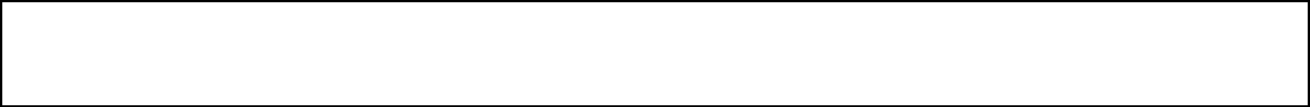 TESTO IN USO Codice ISBN	Casa Editrice    _____________________________Titolo      __________________________________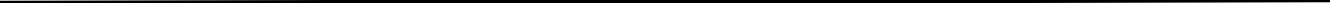 Autore   ______________________________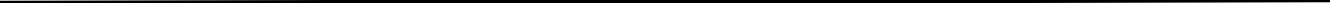 testo attualmente in uso                 SI             NOtesto attualmente in possesso          SI           NOTesto opzionale                                  SI       X     NO VOLUME UNICO    OPPURE Volume N° 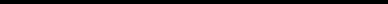       (indicare il volume che verrà sostituito)PREZZO: €.__________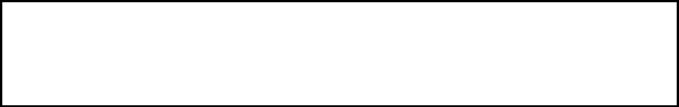 TESTO PROPOSTOCodice ISBN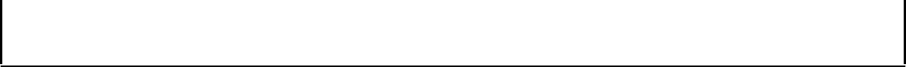 Casa Editrice 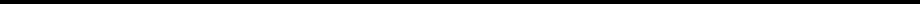 Titolo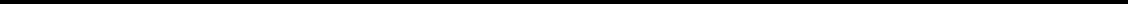 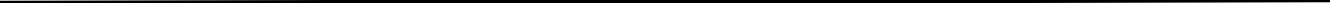 Autore 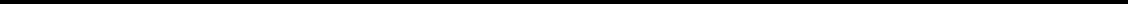 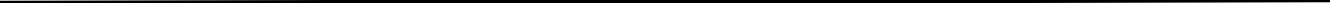 NUOVA EDIZIONE            SI            NOTesto opzionale                SI            NOClassi e sezioni in cui avverrà la sostituzione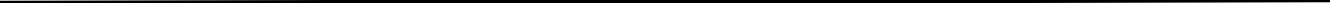 VOLUME UNICOOPPURE Volume N° 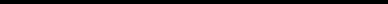       (indicare il volume che entrerà in uso)PREZZO:  €.__________